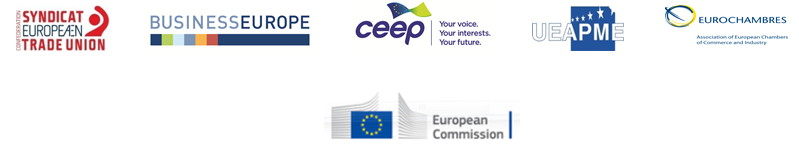 Europsko partnerstvo za integraciju Prilike za izbjeglice da se integriraju na europsko tržište radaPotvrđujući da je globalna mobilnost postala neizbježna značajka 21. stoljeća te da povećani broj dolazaka u države članice EU-a tijekom posljednjih godina, osobito osoba kojima je potrebna međunarodna zaštita, predstavlja niz izazova za društva država članica,prepoznajući da je za države članice važan cilj brzo i učinkovito uključiti izbjeglice na tržište rada kako bi se riješila humanitarna kriza s kojom se Europa suočava, osiguravajući pritom da oni mogu u potpunosti doprinijeti gospodarstvu i koheziji naših društava,naglašavajući da integracija na tržište rada zahtijeva odgovarajući pravni okvir i dodatna ulaganja, uzimajući u obzir različite razine vještina izbjeglica i vrijeme potrebno za učinkovitu integraciju te djelovanje mnogobrojnih dionika, javnih i privatnih, kao i činjenicu da samo usklađeno djelovanje svih dionika u području njihove nadležnosti može dovesti do vidljivih i održivih rezultata,potvrđujući da su mnoge nacionalne i lokalne inicijative u tom području već poduzete ili se upravo poduzimaju, u čemu sudjeluju socijalni i gospodarski partneri, ali i to da je kao odgovor na postojeće izazove u tom području potrebno poduzeti dodatne aktivnosti kako bi se osigurala provedba sveobuhvatnog pristupa kojim se osnažuju svi relevantni dionici na lokalnoj, nacionalnoj i europskoj razini, uzimajući pritom u obzir različite nacionalne industrijske odnose i obilježja tržišta rada,ističući da je zapošljavanje ključni element procesa integracije, kako je Europska komisija naglasila u svojem Akcijskom planu za integraciju državljana trećih zemalja donesenom 7. lipnja 2016., te da bi se uključiva tržišta rada trebala osloniti na vještine i talente svih, kako je Europska komisija naglasila u svojem Novom programu vještina za Europu donesenom 10. lipnja 2016.,potvrđujući ključnu ulogu javnih tijela, posebice u fazi prihvata i poduzimanju prvih koraka prema stvaranju odgovarajućih uvjeta kojima se potiče integracija izbjeglica na tržište rada,pozdravljajući nastojanja država članica u Zaključcima Vijeća o integraciji državljana trećih zemalja koji zakonito borave u EU-u donesenima 9. prosinca 2016. da usmjere svoje napore na promicanje integracije državljana trećih zemalja na tržište rada te Mišljenje Odbora za zapošljavanje o integraciji izbjeglica na tržište rada koje je Vijeće podržalo 15. lipnja 2017., a u kojem se poziva na rano djelovanje država članica u područjima kao što su tečajevi jezika, ako je moguće u kombinaciji s praksom rada, strukovno osposobljavanje, stanovanje, zdravstvena skrb, skrb za djecu te na osiguravanje sinergije među različitim razinama integracije,ističući posebnu ulogu koju socijalni i gospodarski partneri imaju u integraciji izbjeglica na tržište rada i njihovu predanost i spremnost za suradnju s vladama i drugim dionicima u cilju izrade, razvijanja i provedbe politika za potporu uključivanju, kako je među ostalim navedeno u njihovoj Izjavi o izbjegličkoj krizi na Trostranom socijalnom samitu održanom 16. ožujka 2016.,naglašavajući da su jednake prilike i jednako postupanje prema domaćim radnicima i izbjeglicama – u skladu sa svim relevantnim okvirima ili sporazumima na nacionalnoj razini te objektivnim prikazom izbjeglica i njihovih vještina kao dijela aktivnih instrumenata tržišta rada dostupnih tražiteljima zaposlenja – ključni za postizanje solidarnosti i socijalne kohezije u našim društvima,ističući poseban izazov u pogledu utvrđivanja i vrednovanja vještina i kompetencija izbjeglica i potrebu za poboljšanjem i daljnjim razvojem njihovih vještina radi lakše integracije na europsko tržište rada, posebno kroz tečajeve jezika, strukovno obrazovanje i osposobljavanje te obrazovanje u području poduzetništva,prepoznajući ulogu koju poduzetništvo može imati u uspješnoj integraciji izbjeglica na europsko tržište rada,naglašavajući da naukovanje i drugi oblici učenja kroz rad mogu predstavljati važan instrument za integraciju na tržište rada te potrebu oslanjanja na rad u okviru Europskog saveza za naukovanje,pridruživanjem ovom partnerstvu, nastojimo dodatno promicati integraciju izbjeglica na tržište rada u našim područjima nadležnosti.Partnerstvo bi se trebalo temeljiti na sljedećim načelima:1.	integraciju na tržište rada trebalo bi poduprijeti što ranije jer je pronalazak zaposlenja ključan za sudjelovanje u gospodarskom i društvenom životu zemlje domaćina; 2.	nastojanja za uspješnu integraciju trebala bi koristiti i donijeti vrijednost izbjeglicama te cijeloj radnoj snazi, poduzećima, gospodarstvu i društvu u cjelini, osiguravajući da ni jedna vještina ili kompetencija nije izgubljena; 3.	za uspješnu integraciju na tržište rada potreban je pristup s više dionika, koji uključuje javna tijela, službe za zapošljavanje, socijalne i gospodarske partnere, poslovne organizacije, gospodarske i industrijske komore, obrtničke komore, poduzeća i radnike, poslodavce u javnim službama, pružatelje usluga obrazovanja i osposobljavanja te organizacije civilnog društva, pri čemu se u potpunosti poštuju uloga i nadležnosti svakog od tih dionika.U cilju promicanja ovog partnerstva, europski socijalni i gospodarski partneri obvezuju se da će poduzeti mjere u jednom ili više sljedećih područja, u skladu s njihovim prioritetima i nadležnostima: Promicanje Europskog partnerstva za integraciju među svojim članovima i podizanje svijesti o potrebnim uvjetima za ranu i učinkovitu integraciju izbjeglica na tržište rada te o gospodarskim i društvenim koristima toga, u bliskoj suradnji s nacionalnim javnim tijelima.Prikupljanje i razmjena primjera nacionalnih i lokalnih inicijativa i najboljih praksi kojima se nastoji olakšati integracija izbjeglica na tržište rada u pogledu pitanja kao što su:olakšavanje utvrđivanja, vrednovanja i dokumentiranja kompetencija, vještina i kvalifikacija;organiziranje mentorskih programa kako bi se izbjeglicama pomoglo da se integriraju na radnom mjestu i/ili razviju svoje vještine; pružanje osposobljavanja prije zapošljavanja te osposobljavanja na radnom mjestu;pružanje informacija i savjeta izbjeglicama o pravima i dužnostima u pogledu njihova pristupa tržištu rada i na radnom mjestu, u skladu s nacionalnim pravom i praksom;pružanje potpore poslodavcima prilikom zapošljavanja izbjeglica (npr. davanjem informacija o pravnom okviru, pružanjem osposobljavanja itd.);pružanje potpore voditeljima osposobljavanja u prilagođavanju osposobljavanja potrebama izbjeglica, npr. u kontekstu strukovnog osposobljavanja uzimajući u obzir potrebe poslodavaca za vještinama;pružanje potpore izbjeglicama nakon zapošljavanja kako bi se osigurala održivost zapošljavanja;promicanje uključenosti i nediskriminacije na radnom mjestu.Pružanje povratnih informacija javnim tijelima na svim odgovarajućim razinama u pogledu posebnih izazova u gospodarskoj i socijalnoj integraciji izbjeglica te daljnja suradnja s njima, i svim drugim relevantnim dionicima, u cilju potpore integraciji na tržište rada u najvažnijim područjima u njihovim zemljama.Poticanje bliskije suradnje između javnih i privatnih poduzeća, poslovnih organizacija, gospodarskih i industrijskih komora, obrtničkih komora, sindikata i udruga migranata razmjenom ciljeva, metoda i praksi povezanih s integracijom izbjeglica na tržište rada. Europska komisija nastoji:i dalje surađivati sa socijalnim i gospodarskim partnerima, poslodavcima i ostalim ključnim dionicima radi podupiranja ciljeva Europskog partnerstva za integraciju;i dalje rješavati pitanje integracije izbjeglica na tržište rada u relevantnim skupinama, odborima i mrežama na razini EU-a, kao što su Odbor za zapošljavanje, Europska mreža za integraciju i Europska mreža javnih službi za zapošljavanje; surađivati s relevantnim tijelima EU-a, kao što su Odbor regija i Europski gospodarski i socijalni odbor, u području integracije izbjeglica na tržište rada;u skladu s Akcijskim planom za integraciju državljana trećih zemalja promicati sinergije između relevantnih fondova EU-a u cilju potpore integraciji izbjeglica na tržište rada;u okviru Fonda za azil, migracije i integraciju podupirati projekte kojima se promiče razmjena dobrih praksi i iskustava te uspostava i razvoj transnacionalnih mreža usmjerenih na olakšavanje integracije izbjeglica na tržište rada;i dalje podupirati utvrđivanje i vrednovanje vještina te transparentnost kvalifikacija izbjeglica, među ostalim pomoću alata razvijenih u okviru Novog programa vještina za Europu kao što je „Alat za profiliranje vještina državljana trećih zemalja”;osigurati sinergije s drugim povezanim inicijativama na europskoj razini, posebno Europskim savezom za naukovanje u cilju potpore integraciji izbjeglica na europsko tržište rada kroz naukovanje;promicati poduzetništvo među migrantima, uključujući izbjeglice, u skladu s Akcijskim planom za poduzetništvo 2020.;povećati na europskoj razini vidljivost aktivnosti poslodavaca namijenjenih potpori integraciji izbjeglica i drugih migranata na tržište rada kroz inicijativu „Poslodavci zajednički za integraciju”. Svjesni smo da te mjere zahtijevaju pristup s više dionika, uključujući socijalne i gospodarske partnere, poslovne organizacije, Europsku komisiju, tijela država članica, među njima i javne službe za zapošljavanje, velika poduzeća, MSP-ove i poslodavce u javnim službama, gospodarske i industrijske komore, obrtničke komore, pružatelje usluga obrazovanja i osposobljavanja, civilno društvo te same izbjeglice.Mi, Europska komisija i socijalni i gospodarski partneri, obvezujemo se da ćemo se redovito sastajati kako bismo razmotrili postignute rezultate i planirali moguće daljnje djelovanje.PotpisiZa Komisiju:Dimitris Avramopoulos, povjerenik za migracije, unutarnje poslove i građanstvoMarianne Thyssen, povjerenica za zapošljavanje, socijalna pitanja, vještine i mobilnost radne snageZa europske socijalne i gospodarske partnere:Luca Visentini, glavni tajnik Europske konfederacije sindikataMarkus J. Beyrer, glavni direktor BusinessEurope-aValeria Ronzitti, glavna tajnica CEEP-aVéronique Willems, glavna tajnica UEAPME-aArnaldo Abruzzini, glavni izvršni direktor EUROCHAMBRES-a